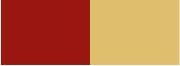 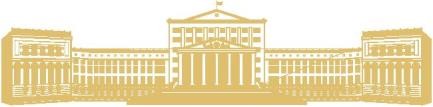 M. N A R I К В A Y E V KAZGUU UNIVERSITYAGREEMENT for the provision of educational services on the basis of educational grant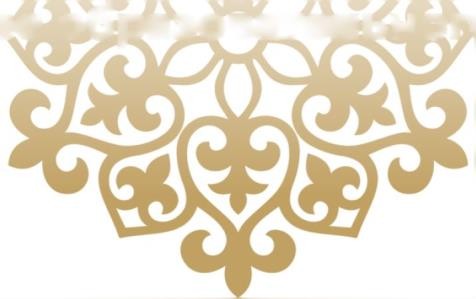 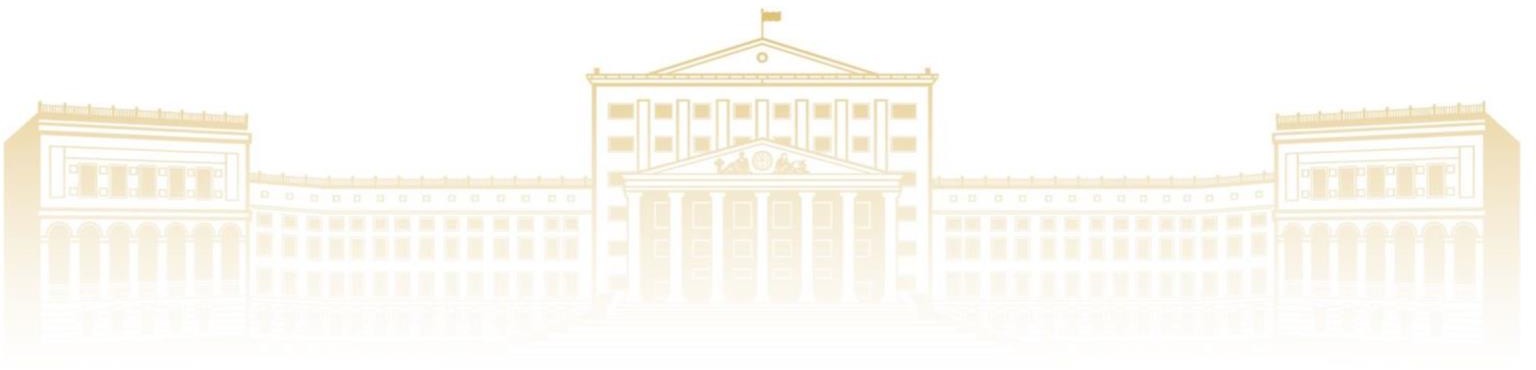 Agreementfor the provision of educational serviceson the basis of educational grant1. THE SUBJECT OF THE AGREEMENT1.1. In accordance with the terms of this Agreement, the University undertakes to:a)  organize the training of the Student on the basis of an educational grant:- for full-time education, for a separate group of academic programs of higher or postgraduate education of the academic program specified by the Student in the "Application of Accession", subject to the timely registration and mastering of the number of credits established by the internal regulations of the University. The normative, as well as the maximum period of study for a separate group of academic programs of higher or postgraduate education is determined by the regulations of the Republic of Kazakhstan and the internal regulations of the University;b) provide the Student with the opportunity to receive additional paid educational services;c) train in accordance with the state compulsory educational standard, awarding a degree "Bachelor" or "Master", issuance of a diploma with a supplement to the Student who passed the qualification examination and demonstrated the mastering of the relevant academic program of higher or postgraduate education.1.2. In accordance with paragraphs 17 of Article 47 of the Law of the Republic of Kazakhstan “On Education” the ensuring of monitoring and control over compliance of the fulfillment of the obligations specified herein, in respect of notice period or reimbursement of budgetary funds in the event of failure by the student thereof, is assigned to the authorized agent of the authority in the field of education (JSC "Financial Center"). 2. RIGHTS AND OBLIGATIONS OF THE PARTIESThe University undertakes to:The University is entitled to:Rights and obligations of the Representative:The Student undertakes to:The Student is entitled to:LIABILITY OF THE PARTIESDIPUTE SETLEMENTSPECIAL CASES 6. VALIDITY, CHANGING PROCEDURE OF THE TERMS OF THE AGREEMENT AND ITS TERMINATION                                                                                                                                                                                                    Appendix No. 1                                                                                                                                                          to the Agreement for                                                                                                                                                                                  educational services on a paid basis                                                                                                                                                        (full-time education)CODE OF CONDUCT When staying on the territory of the University, the Student undertakes to be guided by the Code of Conduct of M. Narikbayev KAZGUU University and other internal regulatory documents of the University, including requirements for appearance (dress code). 2.    It is prohibited on the territory and in the buildings of the University: to smoke tobacco products (including electronic cigarettes, hookahs, etc.), to use "nasvay", to drink alcoholic beverages, including low-alcohol ones; to use the chewing gums;  to store, use and distribute the toxic and narcotic intoxicants, as well as their precursors (the list of which is determined by the legislation of the Republic of Kazakhstan), as well as explosive, strong-smelling substances and pyrotechnics; to gamble, to appear in a state of alcoholic and narcotic intoxication; to appear with animals; to violate peace and quiet at night - the period from 10 p.m. till 07:00 a.m. 
                          3. The Student and / or his/her Representative, when signing the Application of Accession, confirm that they are familiar with this Appendix and the Code, and a personal signature on familiarization is not required.                                                                                                                                                                                                     Appendix No. 2                                                                                                                                                          to the Agreement for                                                                                                                                                                                  educational services on a paid basis                                                                                                                                                        (full-time education)COMMITMENTAcceding to the Agreement by signing the “Application of Accession”, the Student that receives educational services on the basis of an educational grant undertakes an unconditional, irrevocable obligation to work for at least 3 (Three) years in the manner prescribed by the Law of the Republic of Kazakhstan dated July 27, 2007 No 319 -III "On Education" and the Rules for sending specialists to work, approved by the Regulation of the Government of the Republic of Kazakhstan No. 390 dated March 30, 2012 (hereinafter referred to as the Rules).At the same time, under the norms of paragraph 22 of the Rules, in case of non-fulfillment of obligations for working, the Student shall reimburse in full, the expenses with regard of education incurred against budgetary funds. 3. The student and / or his Representative, by signing the Application of Accession, confirm that they are familiarized with the Rules for sending specialists to work, approved by the Regulation of Government of the Republic of Kazakhstan No. 390 dated March 30, 2012, this Appendix and their personal signature on familiarization is not subject to requirement.Hereby, JSC “M. Narikbayev KAZGUU University” (certificate of state re-registration of a legal entity dated 4 May 2018), hereinafter referred to as the “University”, acting pursuant to certificate No. KZ64LAA00011853 dated 23 May 2018 of PA “Committee for control of Education and Science of the Ministry of Education and Science of the Republic of Kazakhstan” sets out the terms and conditions of the receipt of educational services on the basis of educational grant by the Student acceded hereto.The accession of the Student, his legal representative to this Agreement is carried out on the basis of the signed "Application of Accession" in accordance with the form that is an integral part hereof.The student as well as his/her legal representative acceded hereto and the University undertake all the conditions and terms provided hereby in whole only after the authorized officer of the University makes a mark on the acceptance of the Application.The parties agree that the date of entering of the Agreement into force is the date of signing the "Application of Accession". The letter is signed in 2 (Two) identical copies, one for each Party..The submission by the Student of the "Application of Accession" does not automatically oblige the University to enroll him (her) as a Student of the University. Enrollment is carried out pursuant to the terms of this Agreement.The Agreement is a standard approved form and is not subject to change by the Student and his/her legal Representative. The University is entitled to modify and amend the Agreement in the manner determined hereby. The University informs the Student and, in the event of a Student fails to come to majority age, the Representative about the unilateral change of this Agreement by posting information on the official website of the University and in information systems and by means of communications with the Student no later than 15 (Fifteen) calendar days prior the date such changes come into force.The Parties unconditionally agree that the form of this Agreement and the accession procedure hereto is equivalent to the written form of making agreements.2.1.1. Admit the Student on the basis of the regulations of the Republic of Kazakhstan and the regulations of the University (or those transferred from another educational organization subject to repayment of the academic difference on a reimbursable basis) to the student body of the University on the basis of an educational grant.The number of credits a student can register is set out in the Academic Policy of the University.Enroll in the University by order of the Provost pursuant to the submitted Application of accession to this Agreement.2.1.2. Post internal regulatory documents on the official electronic information resources of the University for student familiarization.The parties agreed that the personal signature of the Student on familiarization with the internal regulatory documents of the University is not subject to requirement.2.1.3 Ensure the training of a bachelor or master student pursuant to the requirements of the State Compulsory Standard of Higher or Postgraduate Education of the Republic of Kazakhstan, the Academic Policy of the University and other internal documents governing the educational process. 2.1.4. In order to ensure the protection of the health of the Student, organize the work of a medical center on the conditions of compulsory medical care.2.1.5. In accordance with the registration made by the Student, determine the extent of the Student's workload and provide a healthy, safe learning environment.2.1.6. Ensure free access to the use of the fund of academic, educational, methodological and scientific literature of the library and reading rooms of the University in the manner prescribed by internal regulations of the University.2.1.7. Ensure the Student with the opportunity to use computers to perform tasks within the framework of the University's curriculum in the manner and under the conditions provided by separate provisions approved by the University management.2.1.8. Organize professional training for students, all types of research work and practical training, including scientific or professional internships in accordance with an individual curriculum.2.1.9. Organize and ensure an opportunity for the Student to take part in scientific, cultural, sports and other events of the University on a voluntary basis.2.1.10. In accordance with the regulations of the Republic of Kazakhstan in the field of higher or postgraduate education, the rules of the Academic Policy of the University, based on a personal application, ensure the student transfer to another educational organization, from one language department to another, from one academic program (specialty) to another within the same area of ​​training and within the framework of the received grant.2.1.11 Ensure the Student with the opportunity to master additional credits on the terms and in the manner prescribed by the Academic Policy of the University and other internal regulatory documents of the University.2.1.12 The rules of honorable dismissal are governed by the Academic Policy of the University and other internal regulatory documents of the University.2.1.13. Post information on the official website of the University on the internet, as well as in information systems and by means of communications when modifying and amending this Agreement, subject to the register of the cost of services for the corresponding year, no later than 15 (Fifteen) calendar days prior the date of entry of such changes into force.2.2.1. Require from the Student the performance of the duties in good faith provided hereby, compliance with the internal local regulations of the University, provision of academic discipline, correct and respectful attitude towards teachers, staff, students of the University andnot to post in social networks and the media incorrect"fake" information, as well as video / audio and other academic content to prevent acts and statements that discredit the image and business reputation of the University, compliance with the requirements specified in Appendix No. 1 hereof.Internal local regulations (documents) of the University have been posted on its official information resource (University website, automated academic information system, corporate mail, etc.). The parties agreed upon those changes to internal local regulations posted on the official information resource (website University, automated information system, etc.) of the University are not subject to requirement of a written act of familiarization.Internal local regulations (documents) of the University posted on the official information resource (University website, corporate mail, automated information system, etc.) enter into force after 15 calendar days from the date of their publications on the official website of the University.2.2.2. Take disciplinary measures to the Student for violation of the academic discipline, the terms of paragraph 2.2.1. hereof, internal local regulations of the University, up to expulsion from the University.2.2.3. Require the Student to take care of the property of the University, comply with the rules for working with computers and other equipment.In the event of material damage caused by the actions of the Student, seek compensation for the costs incurred for its restoration in the manner prescribed by the current legislation of the Republic of Kazakhstan.2.2.4. Keep for a second period of study on a reimbursable basis a Student who fails to fulfill the requirements of the Academic Policy, fails to score the established number of academic credits or the minimum transfer score (GPA), taking into account the results of the summer semester, and / or fails to complete the annual individual curriculum subject to clause 2.4.8 hereof. The Student may study in accordance with the previously adopted individual curriculum or form a new individual curriculum.Expel the Student that fails to register for a second course of study within the established time limits. 2.2.5. Encourage and reward the Student for success in academic, scientific and creative activities.2.2.6. Organize the possibility of mastering additional credits on a reimbursable basis within the terms and the conditions provided for by the internal local regulations of the University.2.2.7. Expel the Student and terminate this Agreement unilaterally out of court for committing a disciplinary misconduct, violation of the provisions of internal local regulations (documents), systematic or gross breach of academic discipline (missing a lesson without a good reason, attempt and / or illegal access to information resources of the University, provision of false documents, including medical certificates), academic failure, the terms hereof, including clause 2.2.1.of the Articles of Association of the University, violation of the laws of the Republic of Kazakhstan, the norms of internal local regulations of the University, for financial debt to the University for provision of Additional services. 2.2.8. Preclude the access to further study of the discipline and / or to all types of control of the Student in the event of exceeding the maximum number of absences from academic classes, specified by the Academic Policy of the University.2.2.9. In the event of an insufficient number of Students (less than 30 people) on academic program, transfer the Student (with his/her consent) to another specialty within one area of training, and in the event of failure of the Student consent terminate this Agreement unilaterally out of court.2.2.10. Ignore to notify the Student in person or his Representative about academic debt, financial debt for additional services, as well as the need to appear for registration for the next academic period (Information on academic progress is posted on the electronic information resources of the University).               2.2.11. Restructure academic groups.2.2.12. Under the legislation of the Republic of Kazakhstan in the area of personal data protection, the Parties agree that the University is entitled to collect, process, store, use, transfer (distribute, provide, access) and destroy ("Processing") biometric data, as well as any information , including: surnames, first names, patronymics, dates and places of birth, addresses, marital status, education, nationality and any other information ("Personal Data") directly or indirectly related to the Student, his legal Representative, which becomes available within the framework of this Agreement and / or when the University provides educational and other services.The University undertakes to ensure compliance with the requirements of the legislation of the Republic of Kazakhstan in the field of protection of biometric and personal data. The written consent of the Student and his/her legal representative to the collection, storage, processing and transfer to the state authorized bodies and the Ministry of Education and Science of the Republic of Kazakhstan personal data for the purposes arising from this Agreement and during such time as providing educational and other services by the University is deemed to be obtained at the time of accession of the Student and his/her representative to this Agreement..2.3.1. The representative shall ensure the timely payment for additional paid services received by the Student to the current account of the University.When the Student reaches the age of majority, the obligation to timely payment for additional services is transferred to the Student.2.3.2. The representative assists the University in ensuring the fulfillment of the duties and compliance with the established rules by the Student until such time as the Student reaches the age of majority; monitors his/her attendance and academic performance by means of keeping contact with the University; and takes educational measures. The Student undertakes to inform autonomously and timely the Representative about the presence of academic and / or financial debt for additional services.2.3.3. The parties agree that when the Student reaches the age of majority, the rights and obligations of the Representative are transferred to the Student. Additional agreement (on the withdrawal of the Representative from the Agreement) is not subject to requirement.2.3.5. Upon the occurrence of the term provided for in clause 2.3.3., the term for reimbursement of debts for additional services for the Student by the Guarantor, provided for in clause 2.3.1. remains in effect until such time as the termination of obligations under this agreement by the Parties.2.3.6. In person or with the help of the Student controls modifications and amendments to this Agreement posted on the official website of the University on the Internet, as well as in information systems and means of communications with the Student. The Representative is not entitled to refer to ignorance regarding changes to the Agreement.2.3.7. The representative undertakes to fail interference in the educational process, distribution in social networks and the media incorrect "fake" information, acts and statements that discredit the image and business reputation of the University.2.4.1. Familiarize oneself with, comply with and execute the internal local regulations of the University, orders of the University management, the Articles of Association of the University, the terms of this Agreement, the Academic Policy, the Handbook on ensuring Academic Integrity and other documents posted on the official information resource. 2.4.2. Treat the property of the University with care and use it rationally, ensure cleanliness and order in the educational institution, dormitory, canteen and library, participate in the creation of adequate conditions for learning and living.2.4.3. Participate in the public life of the University.2.4.4. Timely pay for additional services of the University pursuant to the Register of the cost of services for the corresponding year of study, personally or through the Representative.2.4.5. Acquire knowledge, practical skills in the full extent of the individual curriculum, based on state compulsory standards of education, attend all types of training sessions, pass all types of assessment on time.2.4.6. When drawing up the individual curriculum, strictly comply with the regulations in the field of education, the rules of the Academic Policy of the University and follow the established procedure and deadlines for registration for academic disciplines.2.4.7. In case of missing classes for valid reasons, within 2 working days, inform the respective directorate of the Higher School (Faculty) about the incident with the provision of documents within 3 working days after recovery or cessation of emergency events confirming this circumstance.In the event of outpatient or inpatient treatment, the Student notifies the University in writing with the presentation of supporting documents no later than 3 days from the date of closing the sheet / certificate of temporary incapacity to verify its validity.In the event of the documents confirming the events specified in this paragraph are not submitted within 15 (Fifteen) business days from the date of expiration of the sheet / certificate of temporary incapacity, the University is entitled to fail to accept and inquiry the documents submitted by the Student.2.4.8. Perform all types of work provided for by the individual curriculum                                                                       and get a satisfactory final grade to award credits in the discipline. In the event of the Student gets an unsatisfactory final grade credits are not subject to be awarded.The procedure for conducting midterm monitoring of progress and intermediate final evaluation is determined by the legislation of the Republic of Kazakhstan and internal local regulations of the University.2.4.9. A student, with the final grade "unsatisfactory" in the discipline, and / or one who is not allowed to study the discipline due to the missed classes under clause 2.2.8. hereof, during such time as the next academic period or an additional semester, again on a paid basis, attends all types of lessons provided for by the individual curriculum, receives admission and takes the final assessment. In this regard, the student once again goes through the registration procedure for the discipline. A student who fails to score the established number of credits and / or the minimum transfer score and fails to complete his/her annual individual curriculum repeats a year pursuant to the order.2. 4. 10. Comply with military regulations.2.4.11. Comply with the rules of temporary registration of foreign citizens on the territory of the Republic of Kazakhstan. At the same time, the Student undertakes to inform the University in writing:- 3 (Three) working days prior the expected date of departure outside the city or country;- on the day of arrival on the territory of the Republic of Kazakhstan, with the provision of a passport and documents confirming the arrival.In the event of the Student fails to inform the University, the Student reimburses the University for all penalties, as well as possible losses of the University.2.4.12. At the request of the administration, provide written explanations with regard of compliance with the terms of the Agreement, internal regulations and local regulations of the University.2.4.13. Annually, provide the medical staff of the University with properly executed documents confirming the medical examination and fluorography. Failure of medical examination or fluorography provision prior to the expiration date, or within the time limits established by the University administration impose the non-admission to lessons and / or midterm, final assessment upon the Student.In the event of illness, provide medical documents on the state of health, in accordance with clause 2.4.7. hereof. 2.4.14. Within 3 (Three) working days from the moment of changing the last name, first name, patronymic, marital status, place of residence, telephone, email address, notify the University in writing, providing the respective documents. In case of notice failure, the University assumes no liability for the timely issuance of documents, sending correspondence or other actions subject to the respective data of the Student.2.4.15. A student who is a user of the automated information systems of the University shall keep confidentiality and is not entitled to disclose his/her login and password to a third party to provide access to the system. The student, in person, registers, writes and submits applications in the electronic information systems of the University.The procedure for registration and submission of all forms and types of applications in the electronic information systems of the University is equivalent to the written form of application. 2.4.16. Bear full financial liability in the manner prescribed by the current legislation of the Republic of Kazakhstan in the event of damage to property, honor and business reputation of the University.2.4.17. Conduct all types of trainings, defend reports thereon, do all types of research work, practical work, scientific and professional internships timely and pursuant to the individual curriculum.2.4.18 Bear liability in the event of damage to the library fund (unauthorized removal of literature from the library reading room, damage to books / tearing outpages / untimely return of a book to the library, loss of a book, etc.), pursuant to the Register of the cost of services of JSC “M. Narikbayev KAZGUU University" for the corresponding year.2.4.19. Respectfully and correctly treat teachers, employees and students of the educational organization, fail to distribute incorrect “fake” information on social networks and the media, fail to allow acts and statements that discredit the image and business reputation of the University, fail to distribute video / audio or other educational content.2.4.20 Timely and in full extent inform the Representative with regard of academic performance, attendance, imposition of disciplinary sanctions and financial accountability of the Student.2.4.21 Take care of his /her health and life, health and life of others. The student is liable for illegal actions against human life and health, committed both personally or and with participation under the legislation of the Republic of Kazakhstan.2.4.22. Subject to the status of a “student with special educational needs”, as well as the status of a person in a difficult life situation (orphans, children left without parental care, etc.), the Student provides the University with all the necessary documents confirming the respective status.In the event of the Student failing to provide supporting documents or providing incorrect documents the University is not liable for non-receipt or late receipt by the Student of benefits and other payments.2.4.23. Monitor autonomously the modifications and amendments to this Agreement posted on the official website of the University on the Internet, as well as in information systems and by means of communication with the University. The Student is not entitled to refer to ignorance regarding changes to the Agreement and existing indebtedness for additional services.2.4.24. In the event of the Student, receiving education on the basis of the state educational order, registers for a smaller number of credits than established by the State Compulsory Educational Standard of the Republic of Kazakhstan in the corresponding academic period (semester), and / or fails to register for one academic period (semester) that entails increase in the established and / or standard period of study, the Student undertakes to:1) Apply for a second course of study on a paid basis or provide a Letter of Honorable Dismissal;2) Enter into an agreement with the University for the provision of educational services on a paid basis and make payment for further education at his/her own expense, pursuant to the Register of the cost of services of JSC “M. Narikbayev KAZGUU University" for re-course.2.4.25. Serve for at least three years in the manner determined by the Government of the Republic of Kazakhstan, in accordance with paragraph 17 of Article 47 of the Law of the Republic of Kazakhstan "On Education" and the obligation assumed pursuant to Appendix 2 to this Agreement.2.4.26 Upon completion of studies arrive at the place of working prior to September 1 of the current year of graduating.2.4.27. By September 5 of the current year of graduating, inform the authorized agent of the authorized body in the field of education about arrival by means of sending a certified copy of the order for employment. Failure to provide the specified document is deemed as non-arrival at the place of work. 2.4.28. In the event of refusal of employment at the assigned place, apply with a written application to the Appointment Committee for re-assignment to work.2.4.29. In the event of non-fulfillment of obligations to work, reimburse in full the expenses with regard of education incurred against budgetary funds. 2.5.1. Pursuant to the rules of the Academic Policy of the University, be transferred to another educational organization, from one language department to another, from one educational program (specialty) to another within the same area of training specified in the grant certificate, on the basis of an application in person.2.5.2 Receive additional educational services on the basis of additional payment.2.5.3. Free access and use of the fund of academic and methodical literature on the basis of the library and reading rooms of the University, subject to paymentreturnable guaranteed deposit, in the amount established by the Register of the cost for educational services of the University.2.5.4. Obtain credits pursuant to the rules established by the Ministry of Education and Science of the Republic of Kazakhstan and the University in other educational organizations, inclusive academic mobility programs.2.5.5. Participate in the self-governing bodies of the University.2.5.6. Create a fund within the framework of self-government bodies to collect monies in order to finance individual projects at the discretion of self-government bodies, inclusive of participation in sports and other public events.2.5.7. Contribute monies to the fund created by self-government bodies on a voluntary basis.2.5.8 Upon written request, take advice on academic issues.2.5.9. Not later than 5 (Five) working days, prior the commencement of the academic period, submit to the Academic Quality Committee of the respective Higher School an application for the impossibility of registration for the next academic period, indicating an important reason.2.5.10. In case of termination of this Agreement at the initiative of the Student or the University, the Student is entitled for reinstatement to study on a paid basis pursuant to the Register of the Cost for the year of reinstatement. The terms for working specified in paragraphs 2.4.25.- 2.4.28 hereof are subject to performance by the Student upon completion of study and defense. 3.1. In the event of the student, receiving educational services on the basis of the state educational order is expelled and readmitted for recourse, he /she loses the state educational grant for a further period of study.3.2. Based upon clause 3.1, the Student, in case of continuing education shall renegotiate this Agreement for an Agreement for educational services on a paid basis.3.3. In the event of a financial debt for additional educational and other non-educational services of the University, provided for by internal regulations, the University blocks automated information systems and the Student fails to pass all types of assessment (midterm and final) and is subject to expulsion from the University. The resulting debt is repaid in accordance with the procedure established by the legislation of the Republic of Kazakhstan.3.4. For non-performance or improper performance by the Parties of their obligations, in cases not provided for by this Agreement, the Parties shall be liable pursuant to the current legislation of the Republic of Kazakhstan.3.5. The University is not liable for the consequences of providing incorrect and untrue information by the Student about the place of residence, telephone, marital status and other information.3.6. The student is fully liable for the consequences of providing incorrect and untrue information about his place of residence, phone number, marital status, etc.3.7. The student fully compensates the damage caused and is subject to expulsion from the University when committing the actions specified in paragraphs 2.2.1., 2.2.7., 2.4.11, 2.4.15, 2.4.16 and2.4.19 of this Agreement. The University is entitled for compensation for damage caused, inclusive of the image and business reputation, in court.3.8. In case of refusal and / or evasion of obligations provided for in paragraphs 2.4.25, 2.4.26, 2.4.27, 2.4.28., the Student assumes all procedural and other costs with regard of the settlement of the dispute with the authorized agent of the authorized body in the field of education JSC "Financial Center".4.1. Disagreements and disputes, arising in the course of the performance of this Agreement, are solved directly by the parties on a preliminary basis in order to develop mutually acceptable solutions. 4.2. Issues failed to be resolved by the parties through negotiations, development of mutually acceptable solutions are resolved in accordance with the current legislation of the Republic of Kazakhstan, at the place performance hereof.5.1. In the event of termination of activity by the University based on the process of liquidation or cessation of educational activities with regard of the revocation of the license, the University shall take measures to complete the academic year of the Student in other educational organizations.5.2. Acceding to this Agreement, the Student and his legal representative grant the right to make video / audio recordings in the University building, record the storage of electronic messages, without additional notice, as well as record telephone conversations after notification of making a recording at the beginning ofa conversation with the Student or his Representative and University staff in order to ensure the quality of service and security. The Student and/or his/her Representative agree that such video/audio recordings and/or recordings of telephone conversations/electronic conversations (including via instant messengers) may be applied as evidence in the course of litigation of disputes and disagreements between the Parties.6.1. This Agreement comes into force from the day the Student and/or his/her legal Representative sign the "Application of Accession" and is valid for the entire period of study pursuant to the curriculum of the University, as well as until the Parties fulfill their obligations in full.6.2. In the event of expulsion of the Student from the University and his subsequent reinstatement a new agreement is made. The terms of the new agreement come into effect at the time of its conclusion.6.3. The terms of this Agreement may be modified and amended by the University by means of posting information about the modification or the amendment on the official website of the University on the Internet, as well as in information systems and by means of communication with the Student.Changing of separate terms of this Agreement as well as the termination of one or more of its clauses does not terminate this Agreement as a whole..6.4. The Student (Representative) may refuse to perform the Agreement by sending a respective application to the University, in this case the Student shall cover the expenses actually incurred by the University for the additional services provided.6.5. The contractual relationship between the Parties is deemed to be expired at the time of the complete fulfillment of their obligations by the Parties.6.6. The grounds for termination of this Agreement is the issuance of the respective Order of the University on the expulsion of the Student and the conclusion of the Agreement on termination is not required.6.7. This Agreement is posted on the official website of the University on the Internet.